You must show work/explain EVERY question, even the multiple choice questions.  					    1.) _________2.)  Which graph represents the solution set for  and ?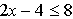 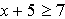                                  2.) _________3.) The expression  is equivalent to	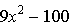 
 3.) _________4.)	  Which equation represents a quadratic function? 4.) _________5.) If , then solve for w in terms of x and y.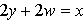 6.)  The relation defined by the set of ordered pairs {(0, 2), (-2, 2), (1, 4), (4, 1), (0,-1)} is not a function. Which of the ordered pairs from the relation, when omitted, will make the resulting set a function? Explain your choice.							[2 points]7.)  Factor completely: 							[3 points]8.) Graph and label the function  and  on the set of axes below.		[5 points]a) Include a table of values for both functions. 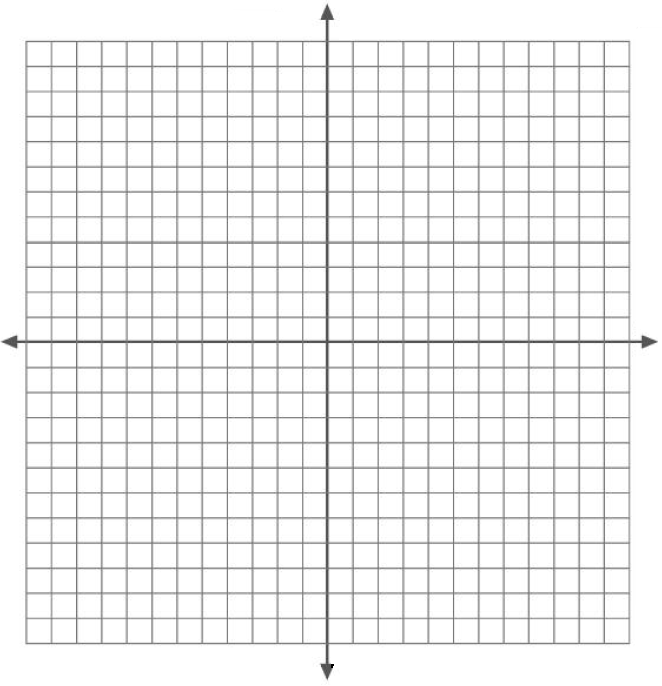 b)	Explain how increasing the coefficient of x affects the graph of  .									1)3)2)4)1)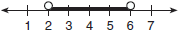 3)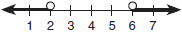 2)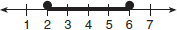 4)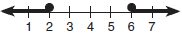 1)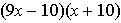 3)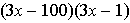 2)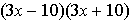 4)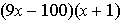 1)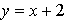 3)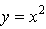 2)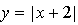 4)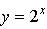 1)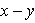 3)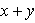 2)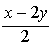 4)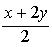 